مفردات ووصف مقرر دراسيمفردات ووصف مقرر دراسيمفردات ووصف مقرر دراسيمفردات ووصف مقرر دراسيمفردات ووصف مقرر دراسيالمقرر الدراسي/ محاسبة متوسطة المقرر الدراسي/ محاسبة متوسطة المقرر الدراسي/ محاسبة متوسطة المقرر الدراسي/ محاسبة متوسطة المقرر الدراسي/ محاسبة متوسطة استاذ المادة اسمه بالعربيةاسمه بالإنكليزيةاسمه بالإنكليزيةاسمه بالإنكليزيةم. علي حسين عنيزةمحاسبة متوسطةINTERMEDIATE ACCOUNTINGم. علي حسين عنيزةمحاسبة متوسطةINTERMEDIATE ACCOUNTINGالساعات المعتمدة النظريةالعمليةمجموعهاعدد الوحداتالساعات المعتمدة 3453اهداف تدريس المقرر ( المخرجات التعليمية )Out Comes Learningاهداف تدريس المقرر ( المخرجات التعليمية )Out Comes Learningاهداف تدريس المقرر ( المخرجات التعليمية )Out Comes Learningاهداف تدريس المقرر ( المخرجات التعليمية )Out Comes Learningاهداف تدريس المقرر ( المخرجات التعليمية )Out Comes Learningالاهداف المعرفيةترسيخ أسس المعرفة المحاسبية فيما يخص الإطار الفكري للمحاسبة المالية وتعميق الفهم للمشاكل المحاسبية المتعلقة بقياس وعرض الموجودات والإفصاح عنها في التقارير المالية في ضوء المعايير المحاسبيةترسيخ أسس المعرفة المحاسبية فيما يخص الإطار الفكري للمحاسبة المالية وتعميق الفهم للمشاكل المحاسبية المتعلقة بقياس وعرض الموجودات والإفصاح عنها في التقارير المالية في ضوء المعايير المحاسبيةترسيخ أسس المعرفة المحاسبية فيما يخص الإطار الفكري للمحاسبة المالية وتعميق الفهم للمشاكل المحاسبية المتعلقة بقياس وعرض الموجودات والإفصاح عنها في التقارير المالية في ضوء المعايير المحاسبيةترسيخ أسس المعرفة المحاسبية فيما يخص الإطار الفكري للمحاسبة المالية وتعميق الفهم للمشاكل المحاسبية المتعلقة بقياس وعرض الموجودات والإفصاح عنها في التقارير المالية في ضوء المعايير المحاسبيةالاهداف المهاريةتعريف الطالب بكل المعالجات المحاسبية الخاصة بإجراءات العمل المحاسبي، وتنمية القدرات المهارية لدى الطالب في معالجة مشاكل القياس والتوصيل في المحاسبة المالية، وتسوية الحسابات الختامية في نهاية الفترة المحاسبية.تعريف الطالب بكل المعالجات المحاسبية الخاصة بإجراءات العمل المحاسبي، وتنمية القدرات المهارية لدى الطالب في معالجة مشاكل القياس والتوصيل في المحاسبة المالية، وتسوية الحسابات الختامية في نهاية الفترة المحاسبية.تعريف الطالب بكل المعالجات المحاسبية الخاصة بإجراءات العمل المحاسبي، وتنمية القدرات المهارية لدى الطالب في معالجة مشاكل القياس والتوصيل في المحاسبة المالية، وتسوية الحسابات الختامية في نهاية الفترة المحاسبية.تعريف الطالب بكل المعالجات المحاسبية الخاصة بإجراءات العمل المحاسبي، وتنمية القدرات المهارية لدى الطالب في معالجة مشاكل القياس والتوصيل في المحاسبة المالية، وتسوية الحسابات الختامية في نهاية الفترة المحاسبية.الاسبوعالتفاصيلالتفاصيلالتفاصيلالتفاصيل1التعريف بالمحاسبة ومعلوماتها وإطارها الفكري: تعريف المحاسبة ودور المعلومات المحاسبية في اتخاذ القرارات، والإطار الفكري للمحاسبة الماليةالتعريف بالمحاسبة ومعلوماتها وإطارها الفكري: تعريف المحاسبة ودور المعلومات المحاسبية في اتخاذ القرارات، والإطار الفكري للمحاسبة الماليةالتعريف بالمحاسبة ومعلوماتها وإطارها الفكري: تعريف المحاسبة ودور المعلومات المحاسبية في اتخاذ القرارات، والإطار الفكري للمحاسبة الماليةالتعريف بالمحاسبة ومعلوماتها وإطارها الفكري: تعريف المحاسبة ودور المعلومات المحاسبية في اتخاذ القرارات، والإطار الفكري للمحاسبة المالية2المحاسبة عن المصروفات المدفوعة مقدما والمستحقةالمحاسبة عن المصروفات المدفوعة مقدما والمستحقةالمحاسبة عن المصروفات المدفوعة مقدما والمستحقةالمحاسبة عن المصروفات المدفوعة مقدما والمستحقة3المحاسبة عن الإيرادات المستلمة مقدما والمستحقةالمحاسبة عن الإيرادات المستلمة مقدما والمستحقةالمحاسبة عن الإيرادات المستلمة مقدما والمستحقةالمحاسبة عن الإيرادات المستلمة مقدما والمستحقة4اعداد ورقة العملاعداد ورقة العملاعداد ورقة العملاعداد ورقة العمل5الامتحان الأولالامتحان الأولالامتحان الأولالامتحان الأول6المحاسبة عن النقدية بالصندوق ) العجز والزيادة ( وصندوق المصروفات النثريةالمحاسبة عن النقدية بالصندوق ) العجز والزيادة ( وصندوق المصروفات النثريةالمحاسبة عن النقدية بالصندوق ) العجز والزيادة ( وصندوق المصروفات النثريةالمحاسبة عن النقدية بالصندوق ) العجز والزيادة ( وصندوق المصروفات النثرية7المحاسبة عن النقدية بالمصرف ) مطابقة كشف المصرف بالطرق الثلاثة(المحاسبة عن النقدية بالمصرف ) مطابقة كشف المصرف بالطرق الثلاثة(المحاسبة عن النقدية بالمصرف ) مطابقة كشف المصرف بالطرق الثلاثة(المحاسبة عن النقدية بالمصرف ) مطابقة كشف المصرف بالطرق الثلاثة(8المحاسبة عن المدينين: مفهوم المدينون، الإفصاح عن المدينين في التقارير المالية، مفهوم الديون المشطوبة، وطرق شطبها وتحصيلهاالمحاسبة عن المدينين: مفهوم المدينون، الإفصاح عن المدينين في التقارير المالية، مفهوم الديون المشطوبة، وطرق شطبها وتحصيلهاالمحاسبة عن المدينين: مفهوم المدينون، الإفصاح عن المدينين في التقارير المالية، مفهوم الديون المشطوبة، وطرق شطبها وتحصيلهاالمحاسبة عن المدينين: مفهوم المدينون، الإفصاح عن المدينين في التقارير المالية، مفهوم الديون المشطوبة، وطرق شطبها وتحصيلها9طرق تقدير الديون المشكوك في تحصيلها، والمعالجة المحاسبية لها، وأسس زيادة وتخفيض مخصص الديون المشكوك في تحصيلها.طرق تقدير الديون المشكوك في تحصيلها، والمعالجة المحاسبية لها، وأسس زيادة وتخفيض مخصص الديون المشكوك في تحصيلها.طرق تقدير الديون المشكوك في تحصيلها، والمعالجة المحاسبية لها، وأسس زيادة وتخفيض مخصص الديون المشكوك في تحصيلها.طرق تقدير الديون المشكوك في تحصيلها، والمعالجة المحاسبية لها، وأسس زيادة وتخفيض مخصص الديون المشكوك في تحصيلها.10المحاسبة عن المخزون : مفهوم المحاسبة عن المخزون في الشركات التجارية والصناعيةالمحاسبة عن المخزون : مفهوم المحاسبة عن المخزون في الشركات التجارية والصناعيةالمحاسبة عن المخزون : مفهوم المحاسبة عن المخزون في الشركات التجارية والصناعيةالمحاسبة عن المخزون : مفهوم المحاسبة عن المخزون في الشركات التجارية والصناعية11الامتحان الثانيالامتحان الثانيالامتحان الثانيالامتحان الثاني12المحاسبة عن المخزون وفق نظام الجرد الدوري طريقتي مادخل أولا يخرج أولا والمعدل الموزونالمحاسبة عن المخزون وفق نظام الجرد الدوري طريقتي مادخل أولا يخرج أولا والمعدل الموزونالمحاسبة عن المخزون وفق نظام الجرد الدوري طريقتي مادخل أولا يخرج أولا والمعدل الموزونالمحاسبة عن المخزون وفق نظام الجرد الدوري طريقتي مادخل أولا يخرج أولا والمعدل الموزون13المحاسبة عن المخزون وفق نظام الجرد المستمر طريقتي مادخل أولا يخرج أولا والمعدل الموزونالمحاسبة عن المخزون وفق نظام الجرد المستمر طريقتي مادخل أولا يخرج أولا والمعدل الموزونالمحاسبة عن المخزون وفق نظام الجرد المستمر طريقتي مادخل أولا يخرج أولا والمعدل الموزونالمحاسبة عن المخزون وفق نظام الجرد المستمر طريقتي مادخل أولا يخرج أولا والمعدل الموزون14طرق تقييم المخزون والافصاح عنه في القوائم الماليةطرق تقييم المخزون والافصاح عنه في القوائم الماليةطرق تقييم المخزون والافصاح عنه في القوائم الماليةطرق تقييم المخزون والافصاح عنه في القوائم المالية15أسئلة وتمارينأسئلة وتمارينأسئلة وتمارينأسئلة وتمارين16الامتحان النهائيالامتحان النهائيالامتحان النهائيالامتحان النهائيوصف المقررتعد مادة المحاسبة المتوسطة 1 جوهر العمل المحاسبي وقاعدته للتطبيق، وتعد هذه المادة متممه لمادة مبادئ المحاسبة 1 و2 وتتضمن الموضوعات التالية: الإطار الفكري للمحاسبة المالية،وخصائص جودة المعلومات المحاسبية حسب الإطار المشترك الصادر عن FASB-IASB في عام 2010، والحسابات الختامية والتقارير المالية في الشركات التجارية والصناعية، فضلا عنتناول المقرر للتسويات الجردية لكل من حساب المصرف) وعمل كشف المطابقة (وحساب الصندوق، والمدينون من حيث إعداد كشف مطابقة حساب المصرف، وتسوية الفروقات النقدية لحسابالصندوق، والتعريف بحساب المدينون والافصاح عنه في التقارير المالية والمعالجات المحاسبية لكل من شطب وإعادة تحصيل الديون المعدومة وكذلك لكل من الديون المشكوك في تحصيلهاوإثبات مخصص الديون المشكوك في تحصيلها وزيادته وتخفيضه.طريقة الحضورالتعليم المختلط ( حضوري + الالكتروني ) التقييم وتوزيع الدرجاتالتقييم وتوزيع الدرجاتالدرجة الممنوحة لهانوع المهمة للطالب20واجبات خارج القاعة الدراسية/ مشاركة الطالب بالمناقشات اومقالة  او مشروع عمل  10الامتحان الأول10الامتحان الثاني60الامتحان النهائي100المجموعمصادر ووسائل التعليم والتعلممصادر ووسائل التعليم والتعلممصادر ووسائل التعليم والتعلم الاساسيةطلال محمد علي الججاوي و حيدر علي المسعودي ،  2018 ، المحاسبة المالية المتوسطة على وفق المعايير الدولية لاعداد التقارير الماليةKIESO, D. E., WEYGANDT, J. J., WARFIELD, T. D., YOUNG, N. M., WIECEK, I. M., & MCCONOMY, B. J. (2013). INTERMEDIATE ACCOUNTING, 1مصادر ووسائل التعليم والتعلم المساعدةكمال الدين مصطفى الدهراوي، ،  2015 ، مدخل معاصر في المحاسبة المتوسطة وفقا لمعايير المحاسبة المالية،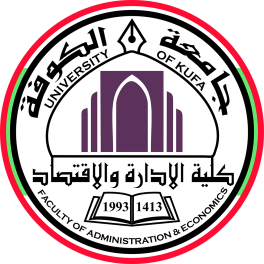 